ЗаключениеКонтрольно-счётной палаты Дубровского районана отчет об исполнении бюджета Алешинского сельского поселения Дубровского муниципального района Брянской областиза 1 полугодие 2021 годаДубровка 20211. Общие положения.Заключение Контрольно-счетной палаты Дубровского района на отчет об исполнении бюджета за 1 полугодие 2021 года (далее – Заключение Контрольно-счетной палаты) подготовлено в соответствии со статьей 264.2 Бюджетного кодекса Российской Федерации, Положением о Контрольно-счётной палате Дубровского района, Стандартом внешнего муниципального финансового контроля 102 «Проведение оперативного контроля за ходом исполнения  решений о бюджете муниципального образования «Дубровский район» на текущий финансовый год и плановый период», пунктом 1.8 плана работ Контрольно-счётной палаты Дубровского района на 2021 год.Заключение Контрольно-счетной палаты оформлено по результатам оперативного анализа и контроля за организацией исполнения бюджета в 2021 году, отчетности об исполнении бюджета за 1 полугодие 2021 года. Отчет об исполнении бюджета за 1 полугодие 2021 года утвержден постановлением Алешинской сельской администрации от 26.07.2021 №19 и представлен в Контрольно-счетную палату Дубровского района 26 июля 2021 года, что соответствует сроку представления ежеквартальной отчетности, установленному решением Алешинского сельского Совета народных депутатов от 16.12.2020 года № 59 «О бюджете Алешинского сельского поселения Дубровского муниципального района Брянской области на 2021 год и на плановый период 2022 и 2023 годов».Показатели бюджета Алешинского сельского поселения Дубровского муниципального района Брянской области на 2021 год и на плановый период 2022 и 2023 годов утверждены по доходам в объеме 1889,6 тыс. рублей, по расходам – 1889,6 тыс. рублей, сбалансированным.В течение отчетного периода в решение 2 раз вносились изменения, объем дефицита изменялся один раз.С учетом изменений бюджет на 2021 год утвержден по доходам в объеме 2059,6 тыс. рублей, по расходам – 2121,3 тыс. рублей, дефицит бюджета утвержден в объеме 61,7 тыс. рублей. Источником финансирования дефицита бюджета утверждены имеющиеся остатки средств на счете бюджета. По итогам 1 полугодия 2021 года бюджет исполнен по доходам в сумме 1013,1 тыс. рублей, или 49,2% к прогнозным показателям, по расходам – 1054,5 тыс.  рублей, или 49,7% к утвержденным расходам и к годовым назначениям сводной бюджетной росписи, с дефицитом в сумме 41,4 тыс. рублей.В структуре доходов бюджета удельный вес собственных доходов составил 59,5%, что ниже уровня соответствующего периода прошлого года на 16,4 процентного пункта. На долю безвозмездных поступлений приходится 40,5 % общего объема доходной части областного бюджета.2. Анализ исполнения доходов бюджета.Доходная часть бюджета за 1 полугодие 2021 года исполнена в сумме 1013,1 тыс. рублей, или на 449,2% к годовому прогнозу поступлений. По сравнению с соответствующим уровнем прошлого года доходы увеличились на 252,4 тыс. рублей, или на 33,2 процента. В структуре доходов бюджета удельный вес собственных доходов составил 59,5 процента. На долю безвозмездный поступлений приходится 40,5 процентов. Налоговые и неналоговые доходы бюджета в сравнении с аналогичным периодом прошлого года увеличились на 4,5 процента или на 25,8 тыс. рублей, объем безвозмездных поступлений увеличился в 2,2 раза, или на 226,6 тыс. рублей.Поступление налоговых и неналоговых доходов (далее – собственных доходов) сложилось в сумме 603,3 тыс. рублей, или 41,9 процента к утвержденному годовому плану.	Налоговые доходы бюджетаВ 1 полугодии 2021 года в структуре собственных доходов бюджета на долю налоговых доходов приходится 56,1 процента. В абсолютном выражении поступления в бюджет составили 338,2 тыс. рублей, или 41,7% годовых прогнозных назначений. К соответствующему периоду 2020 года снижение поступлений составило 21,2 процента. Основным налогом, которым сформирована доходная часть бюджета в 1 полугодии 2021 года, являются земельный налог. На его долю приходится 58,0% поступивших налоговых доходов.Налог на доходы физических лиц (НДФЛ) поступил в бюджет в сумме 13,1 тыс. рублей, годовые плановые назначения исполнены на 38,5 процента. В структуре налоговых доходов на долю НДФЛ приходится 3,9%, что выше уровня прошлого года на 1,3 процентного пункта.Налог на совокупный доход (единый сельскохозяйственный налог) поступили в бюджет в сумме 97,3 тыс. рублей. Годовые назначения исполнены на 90,9 процента. Удельный вес данной подгруппы доходов в структуре налоговых доходов составляет 28,8 процента.На долю налога на имущество физических лиц приходится 9,4 процентов налоговых доходов. Объем поступлений составил 31,8 тыс. рублей, или 53,0 процента годовых плановых назначений.  Земельный налог поступил в сумме 196,0 тыс. рублей. Годовые плановые назначения исполнены на 32,1 процента. Удельный вес в структуре налоговых доходов составляет 58,0 процента.  Снижение к уровню аналогичного периода прошлого года составляет 45,5 процента.Неналоговые доходы бюджетаВ 1 полугодии 2021 года в структуре собственных доходов бюджета на долю неналоговых доходов утверждено 43,7 процента собственных доходов, или 630,0 тыс. рублей. Поступления составили 42,1%, или 265,1 тыс. рублей.Доходы от сдачи в аренду имущества поступили в сумме 65,1 тыс. рублей, или 65,1% годовых плановых назначений.Доходы от сдачи в аренду земельных участков составили 200,0 тыс. рублей, или 37,7% утвержденных назначений.Безвозмездные поступленияЗа 1 полугодие 2021 года кассовое исполнение безвозмездных поступлений составило 409,8 тыс. рублей, или 66,2% утвержденных годовых назначений. По сравнению с аналогичным периодом 2020 года общий объем безвозмездных поступлений увеличился в 2,2 раза, или на 226,6 тыс. рублей.Данный доходных источник образован межбюджетными трансфертами в форме дотаций, субвенций, иных межбюджетных трансфертов.Наибольший объем в структуре безвозмездных поступлений занимают дотации – 47,1 процента. Объем полученных дотаций за 1 полугодие 2021 года составил 193,0 тыс. рублей, или 46,4% утвержденных плановых назначений и в 14,8 раза больше уровня аналогичного периода 2020 года. Дотации поступили на выравнивание бюджетной обеспеченности в сумме 130,0 тыс. рублей, на сбалансированность 63,0 тыс. рублей.Субвенции за отчетный период поступили в сумме 45,8 тыс. рублей, что составило 51,6% годового плана и 113,4% к уровню аналогичного периода 2020 года. Кассовое исполнение межбюджетных трансфертов сложилось в сумме 15,0 тыс. рублей, что составляет 100,0% годовых плановых назначений и 100,0% к уровню поступлений за 1 полугодие 2020 года.Администрирование налоговых, неналоговых доходов за 1 полугодие 2021 года осуществляла Алешинская сельская администрация. Администрирование безвозмездных поступлений осуществлял 1 администратор доходов:- органов муниципальной власти Дубровского района – (902) Финансовое управление администрации дубровского района; Сведения о поступлении доходов за 1 полугодие 2021 года представлены в таблице.(тыс. рублей)3. Анализ исполнения расходов бюджета.Объем расходов бюджета на 2021 год, утвержденный решением Алешинского сельского Совета народных депутатов от 16.12.2020 года № 59 «О бюджете Алешинского сельского поселения Дубровского муниципального района Брянской области на 2021 год и на плановый период 2022 и 2023 годов» (в редакции от 01.02.2021 №63, от 2.05.2021 №67).Объем расходов, утвержденный уточненной сводной бюджетной росписью на 1 июля 2021 года, составил 2121,3 тыс. рублей, что составляет 100,0% утвержденных решением. Исполнение расходов бюджета за 1 полугодие 2021 года составило 1054,5 тыс. рублей, что соответствует 43,5% объемов уточненной бюджетной росписи. К уровню расходов аналогичного периода прошлого года отмечено увеличение на 13,0 процента.Информация об исполнении расходов бюджета представлена в таблице.Тыс. рублей                                                                                                                                                                 Исполнение расходов бюджета за 1 полугодие 2021 года осуществлялось по 6 разделам бюджетной классификации, 100% исполнение расходов бюджета приходятся на 2 направления: «Национальная безопасность экономика» - 13,9 тыс. рублей, «Культура-кинематография» – 15,0 тыс. рублей. Неисполнение бюджетных ассигнований отмечено по разделу 07 и по разделу 11. По разделу 01 «Общегосударственные вопросы» за 1 полугодие 2021 года исполнение расходов составило 633,5 тыс. рублей, или 46,8% утвержденных сводной бюджетной росписью расходов. Доля расходов по разделу в общей структуре расходов бюджета составила 60,1 процента. К соответствующему периоду 2020 года расходы снизились на 14,6 процента.По разделу 02 «Национальная оборона» расходы бюджета за 1 полугодие 2021 года сложились в сумме 36,0 тыс. рублей, или 40,5 % объема расходов, предусмотренных уточненной бюджетной росписью. К аналогичному периоду 2020 года расходы снизились на 10,9 процента. Удельный вес расходов по разделу в общей структуре расходов бюджета составил 3,4 процента. Структура раздела представлена одним подразделом 02 03 «Мобилизационная и вневойсковая подготовка». Средства направлены на осуществление полномочий сельскими поселениями по первичному воинскому учету на территориях, где отсутствуют военные комиссариаты.По разделу 04 «Национальная экономика» расходы бюджета за 1 полугодие 2021 года составили 13,9 тыс. рублей, или 100,0 % плановых назначений.По разделу 05 «Жилищно-коммунальное хозяйство» расходы бюджета за 1 полугодие 2021 года составили 287,8 тыс. рублей, или 56,3% объема расходов, предусмотренных уточненной бюджетной росписью на год. Объем расходов к аналогичному периоду 2020 года снизился на 61,8 процента. Доля расходов раздела в общей структуре расходов составляет 27,3 процента.По разделу 07 «Образование» расходы бюджета за 1 полугодие 2021 года не осуществлялись.По разделу 08 «Культура, кинематография» кассовое исполнение за 1 полугодие 2021 года составляет 100,0 процента, или 15,0 тыс. рублей. По разделу 10 «Социальная политика» расходы бюджета в отчетном периоде исполнены в сумме 68,2 тыс. рублей, или 54,5% утвержденных бюджетных ассигнований. Доля расходов по разделу в общей структуре расходов бюджета составила 6,5 процента. Расходы направлены на выплату муниципальной пенсии.По разделу 11 «Физическая культура и спорт» расходы бюджета за 1 полугодие 2021 года не осуществлялись.Согласно приложению к решению 16.12.2020 года № 59 «О бюджете Алешинского сельского поселения Дубровского муниципального района Брянской области на 2021 год и на плановый период 2022 и 2023 годов» (в редакции от 01.02.2021 №63, от 24.05.2021 №67) утверждено распределение расходов бюджета по целевым статьям (государственным программам и непрограммным направлениям деятельности), группам и подгруппам видов расходов на 2021 год и на плановый период 2022 и 2023 годов. Программная структура расходов бюджета сформирована на основе 1 муниципальной программ.Общий объем финансирования муниципальной программы в соответствии с решением о бюджете на 2021 год утвержден в сумме 2120,3 тыс. рублей.Исполнение бюджета в 1 полугодии 2021 года осуществлялось в рамках реализации 1 муниципальной программы. Расходы бюджета на реализацию муниципальной программы в 1 полугодии 2021 года составили 1054,5 тыс. рублей, или 49,7 % утвержденного объема.Информация об исполнении расходов в разрезе муниципальных программ представлена в таблице.(тыс.рублей)Ответственным исполнителем муниципальной программы «Реализация отдельных полномочий Алешинского сельского поселения Дубровского муниципального района Брянской области на 2021 - 2023 годов» является Алешинская сельская администрация.Кассовое исполнение расходов муниципальной программы за 1 полугодие 2021 года составило 1054,5 тыс. рублей, или 49,7 % годовых плановых назначений.Расходы в рамках непрограммной деятельности бюджета за 1 полугодие 2021 года не производились. Дефицит (профицит) бюджета и источники внутреннего финансирования дефицита бюджетаПервоначально бюджет на 2021 год утвержден сбалансирований, по доходам и расходам. В отчетном периоде внесены изменения, дефицит утвержден в сумме 61,7 тыс. рублей. В состав источников внутреннего финансирования дефицита бюджета включены остатки средств на счетах по учету средств бюджета.ВыводыЗаключение Контрольно-счетной палаты Дубровского района на отчет об исполнении бюджета за 1 полугодие 2021 года (далее – Заключение Контрольно-счетной палаты) подготовлено в соответствии со статьей 264.2 Бюджетного кодекса Российской Федерации, Положением о Контрольно-счётной палате Дубровского района, Стандартом внешнего муниципального финансового контроля 102 «Проведение оперативного контроля за ходом исполнения  решений о бюджете муниципального образования «Дубровский район» на текущий финансовый год и плановый период», пунктом 1.8 плана работ Контрольно-счётной палаты Дубровского района на 2021 год.По итогам 1 полугодия 2021 года бюджет исполнен по доходам в сумме 1013,1 тыс. рублей, или 49,2% к прогнозным показателям, по расходам – 1054,5 тыс.  рублей, или 49,7% к утвержденным расходам и к годовым назначениям сводной бюджетной росписи, с дефицитом в сумме 41,4 тыс. рублей.В структуре доходов бюджета удельный вес собственных доходов составил 59,5%, что ниже уровня соответствующего периода прошлого года на 16,4 процентного пункта. На долю безвозмездных поступлений приходится 40,5 % общего объема доходной части областного бюджета.ПредложенияНаправить заключение Контрольно-счетной палаты Дубровского района на отчет об исполнении бюджета Алешинского сельского поселения Дубровского муниципального района Брянской области за 1 полугодие 2021 года председателю Алешинского сельского Совета народных депутатов с предложениями: главному администратору доходов бюджета проанализировать прогнозируемый годовой объем администрируемых доходов бюджета в целях их корректировки, если такие имеются;главному распорядителю средств бюджета принять меры по своевременному исполнению мероприятий муниципальных программ в целях достижения запланированных результатов и показателей. И.о председателя 					Н.А. Дороденкова НаименованиеИсполнено1 полугодие 2020 Утвержденона2021Уточнено на 2021 Исполнено1 полугодие 2021% исполненияНалоговые и неналоговые  доходы,  всего:577,51311,01441,0603,341,9налоговые доходы:429,4811,0811,0338,241,7- НДФЛ11,034,034,013,138,5- единый с/х налог57,087,0107,097,390,9- Налог на имущество 1,830,060,031,853,0- Земельный налог359,6660,0610,0196,032,1неналоговые доходы:148,1500,0630,0265,142,1- Доходы от сдачи в аренду имущества48,1100,0100,065,165,1- Доходы от сдачи в аренду земельных участков100,0400,0530,0200,037,7Безвозмездные поступления:183,2578,6618,6409,866,2- дотации:13,0376,0416,0193,046,4на выравнивание13,0126,0126,063,050,0на сбалансированность0,0250,0290,0130,044,8- субсидии119,898,898,80,00,0на ремонт памятников119,898,898,80,00,0- субвенции:40,488,888,845,851,6на осуществление первичного воинского учета40,488,888,845,851,6- межбюджетные трансферты10,015,015,015,0100,0Итого760,71889,62059,61013,149,2НаименованиеРазделИсполнено1 полугодие2020Утверждено на 2021Уточненона 2021Исполнено1 полугодие 2021% исполненияОбщегосударственные вопросы01741,71300,51354,3633,546,8Национальная оборона0240,488,888,836,040,5Национальная экономика0413,90,013,913,9100,0Жилищно-коммунальное хозяйство05753,7347,2511,2287,856,3Образование073,03,03,00,00,0Культура, кинематография08210,015,015,015,0100,0Социальная политика1068,3125,1125,168,254,5Физическая культура и спорт1140,010,010,00,00,0Итого1871,01889,62121,31054,549,7Наименование мероприятийУтверждено 2021Уточнено 2021Исполнено  1 полугодие 2021 % исп.Муниципальная  программа «Реализация отдельных полномочий Алешинского сельского поселения Дубровского муниципального района Брянской области» на 2021 - 2023 годов»1888,62120,31054,549,7средства областного бюджета187,6187,636,019,2Реализация федеральной целевой программы «Увековечение памяти погибших при защите Отечества на 2019-2024 годы»98,898,80,00,0Обеспечение мобилизационной подготовки88,888,836,040,5средства местного бюджета1701,01932,71018,552,7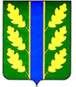 